ОАО  "БЗМП"  ПРИГЛАШАЕТ  ВАС  ПРИНЯТЬ  УЧАСТИЕ  В  КОНКУРСЕ НА ЗАКУПКУ РЕКЛАМНОЙ  ПРОДУКЦИИ:РУЧКА ШАРИКОВАЯ, ПЛАСТИК, БЕЛЫЙ/СЕРЕБРО, BEST POINT артикул 1000-B/WT , 3000шт.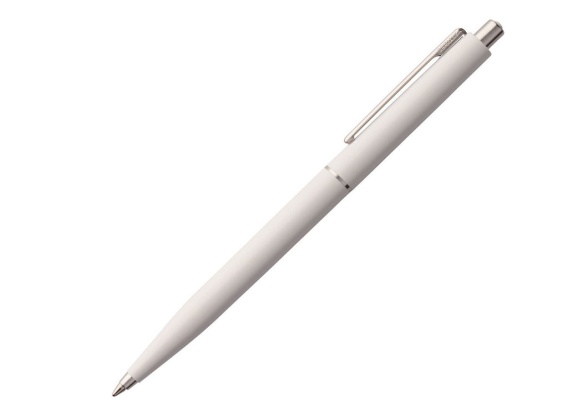 РУЧКА ШАРИКОВАЯ, ПЛАСТИК, БЕЛЫЙ, EFES или равноценная 3000шт.Источник финансирования закупки: собственные средства Заказчика.Доставка на склад ОАО "БЗМП" силами и за счет ИсполнителяОплата по факту получения продукции в течение 10 календарных дней.Коммерческое   предложение  просим предоставить до 12 00 22.07.2022 по  эл.почте:   mtw@borimed.com,             oiz@borimed.com просьба предоставить стоимость за ручки  в количестве: по 1000, по 2000, по 3000шт.